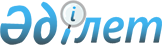 Балалы отбасыларға әлеуметтiк жәрдемақы, өтемақы төлемдерi мен алимент төлеу саласындағы азаматтар құқығының кепiлдiгi туралы келiсiмдi бекiту туралыҚазақстан Республикасы Президентiнiң Жарлығы 1995 жылғы 19 маусым N 2341



          "Қазақстан Республикасының Президентi мен жергiлiктi әкiмдерге
уақытша қосымша өкiлеттiк беру туралы" 1993 жылғы 10 желтоқсандағы
Қазақстан Республикасы Заңының  
 Z933600_ 
  2-бабына сәйкес қаулы етемiн:




          1. 1994 жылғы 9 қыркүйекте Мәскеуде қол қойылған, Әзiрбайжан
Республикасының, Армения Республикасының, Қазақстан Республикасының,
Қырғыз Республикасының, Молдова Республикасының, Ресей Федерациясының,
Түрiкменстанның, Өзбекстан Республикасының, Украинаның Үкiметтерi
жасасқан Балалы отбасыларына әлеуметтiк жәрдемақы, өтемақы төлемдерi
мен алимент төлеу саласындағы азаматтар құқығының кепiлдiгi туралы
келiсiм бекiтiлсiн.




          2. Осы Жарлық жарияланған күннен бастап күшiне енедi.





     Қазақстан Республикасының
          Президентi


					© 2012. Қазақстан Республикасы Әділет министрлігінің «Қазақстан Республикасының Заңнама және құқықтық ақпарат институты» ШЖҚ РМК
				